Publicado en Blanes el 25/06/2018 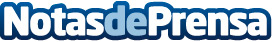 El municipio de Blanes apuesta por el turismo familiarBlanes fue la primera ciudad de la Costa Brava en obtener en el año 2007 el Certificado de Destino de Turismo Familiar, marca certificada de calidad para destinos, especialmente sensibles que otorga Turisme de Catalunya y que reconoce la excelencia del municipioDatos de contacto:e-deon.netComunicación · Diseño · Marketing931929647Nota de prensa publicada en: https://www.notasdeprensa.es/el-municipio-de-blanes-apuesta-por-el-turismo Categorias: Sociedad Cataluña Entretenimiento Turismo http://www.notasdeprensa.es